Thursday 9th JulyConsolidating timetable questions from yesterdayHave a go at these: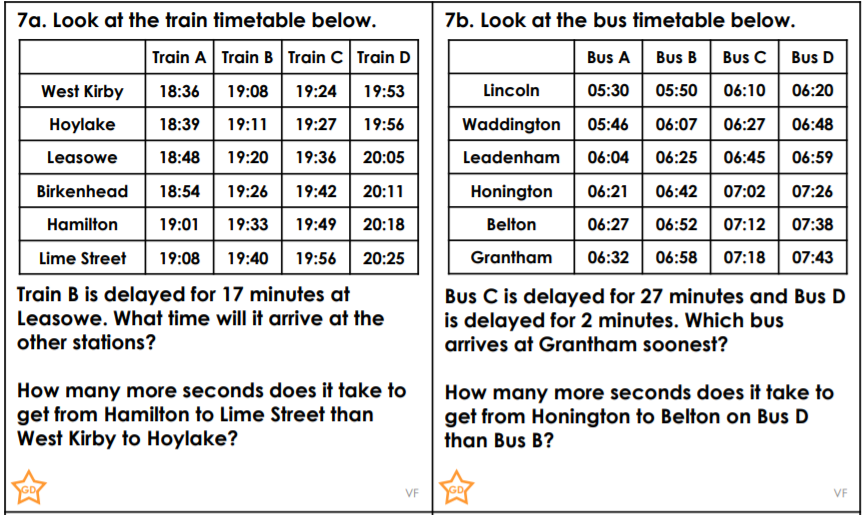 Problem solving involving timeExample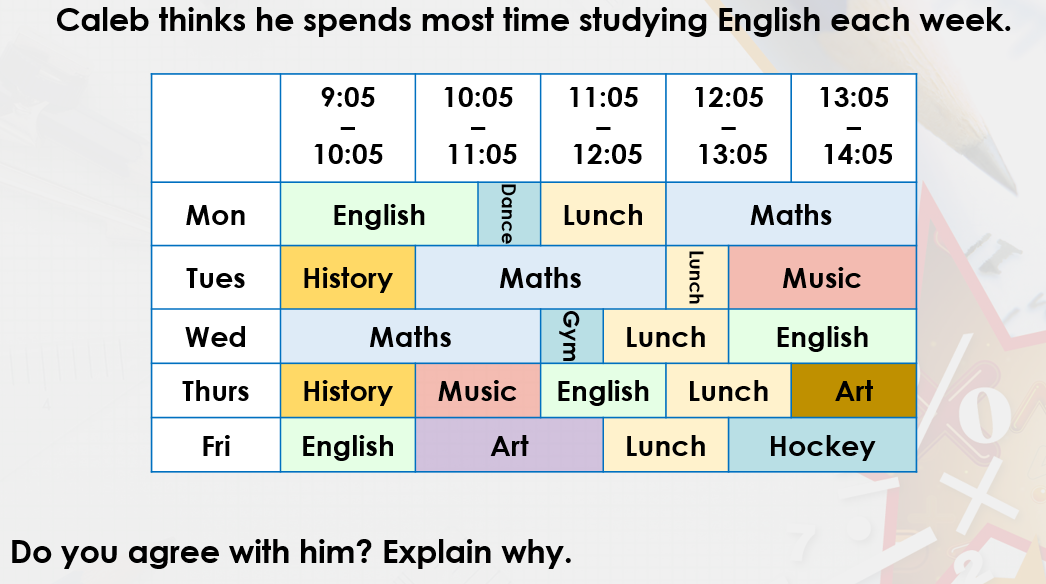 See loom video for explanation:https://www.loom.com/share/032c34ba84ae4a748cf86c30b7acfffbLooking at the timetable, we can see that Monday he has 1 ½ hours of English. Tuesday he as no English. Wednesday he has 1 ½ hours of English, Thursday he has 1 hour of English and Friday he has 1 hour of English. Altogether, that’s 5 hours of English. Looking at his Maths though, he has a 2 hour Maths lesson on Monday. He also has a 2 hour lesson on Tuesday and a 2 hour lesson on Wednesday. This means he has 6 hours of Maths.The answer is therefore, no, I don’t agree as he spends more time doing Maths. 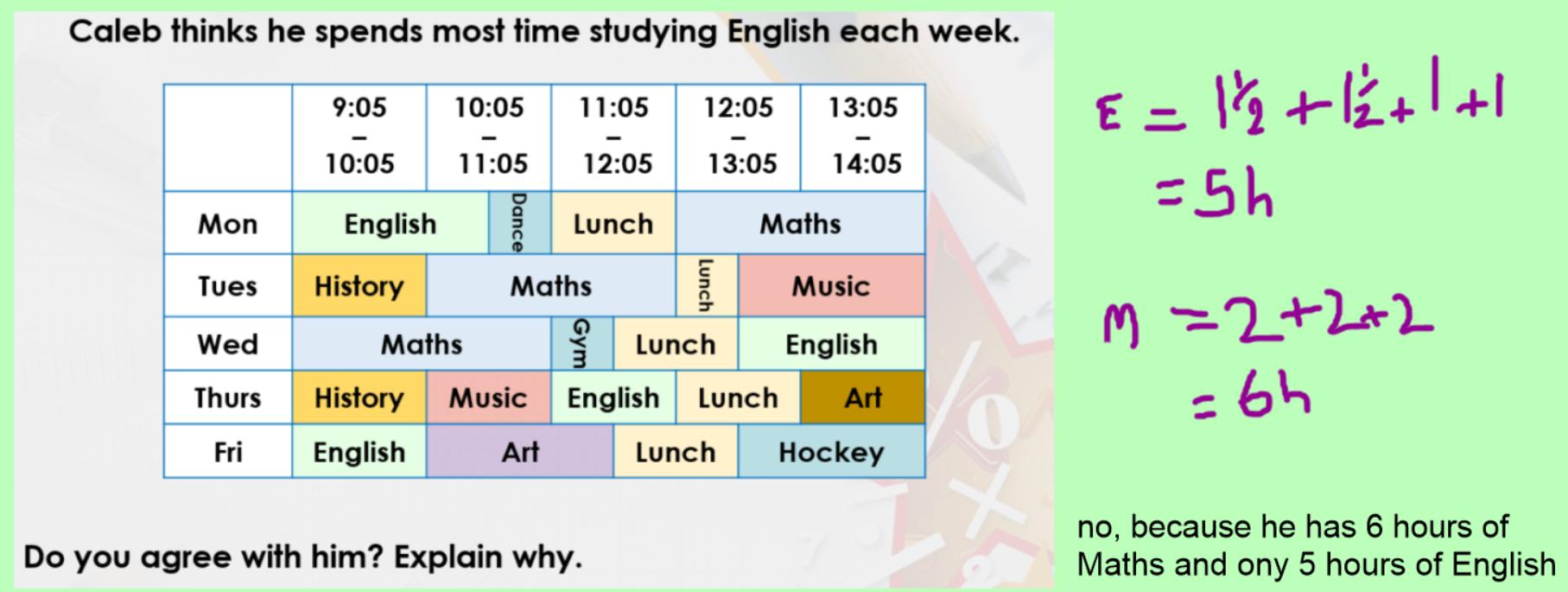 Your turn: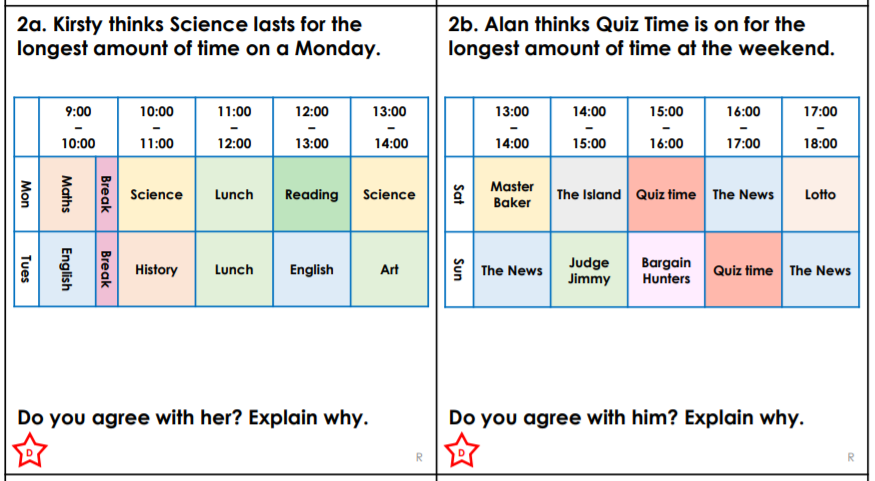 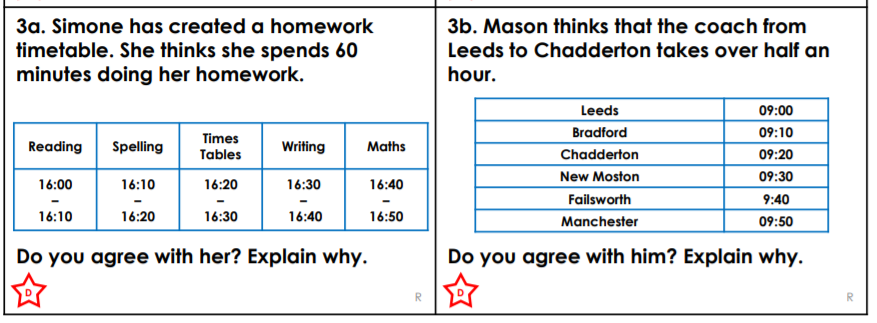 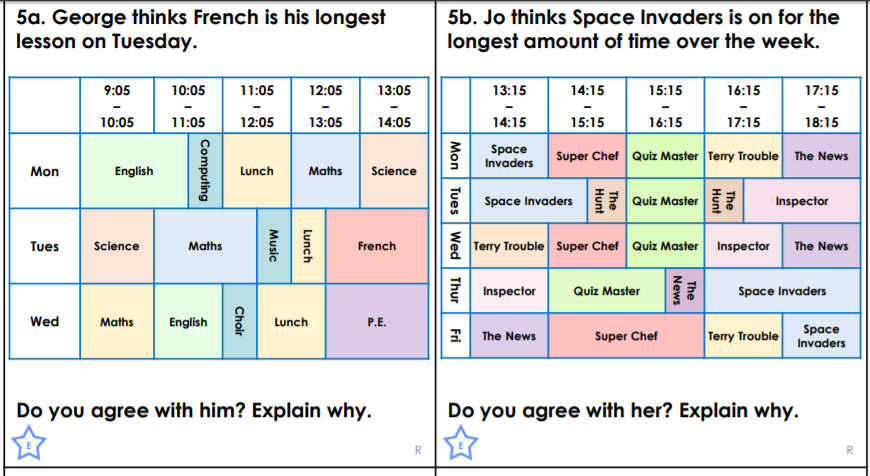 Challenge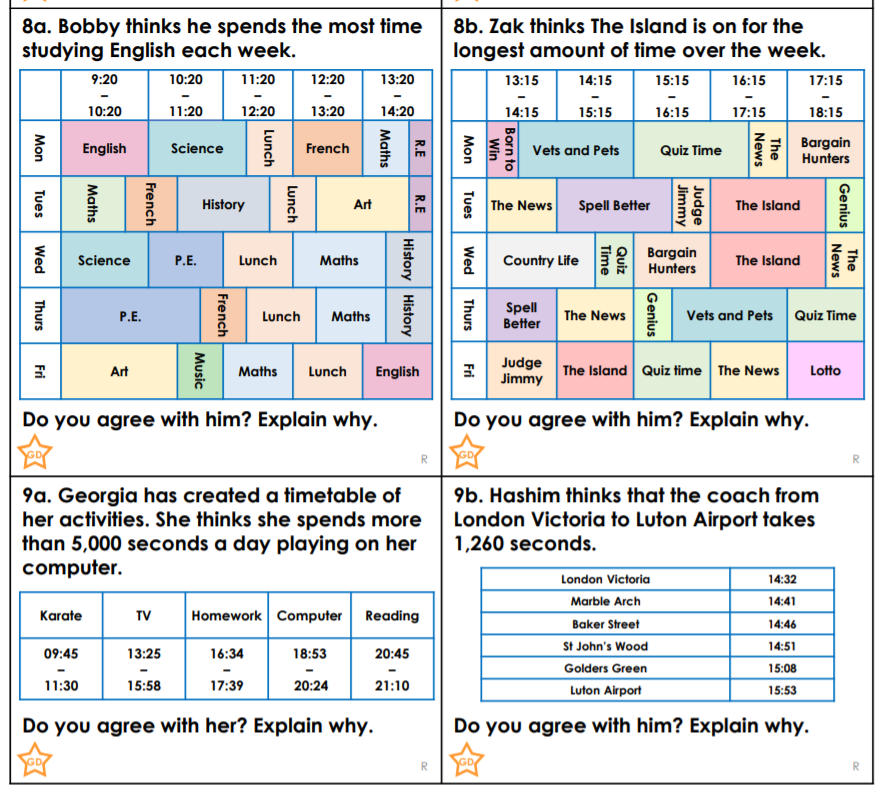 